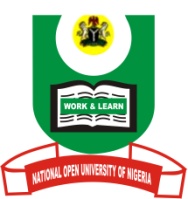                                                NATIONAL OPEN UNIVERSITY OF NIGERIA                Plot 91, Cadastral Zone, Nnamdi Azikwe Expressway, Jabi, AbujaFACULTY OF SCIENCES                   DEPT. OF ENVIRONMENTAL SCIENCE AND RESOURCES MANAGEMENTJULY EXAMINATION 2017 COURSE CODE: ESM 422                                             TWO CREDIT UNITSCOURSE TITLE: RESOURCE EVALUATION          TIME ALLOWED: 2:30MINSINSTRUCTION- ANS QUESTION ONE (1) AND ANY OTHER THREE (3) QUESTIONS.1. (a.) Enumerate the various advantages in using the Market Price Method (7 marks)b. Limitations are inevitable when it comes to Market Price Method trace as many and throw light on them (7 marks)(c.) Discuss on the term ‘Net Present Value’ (NPV) (5 marks) (d.) Outline some basic advantages of net present value (6 marks)2. (a. )What is appraised value method? (7.5 marks) (b.) Explain the advantage and limitation of the appraised valued method (7.5 marks)3. (a.) Briefly explains the contingent valuation method. (5 marks) (b.) List some conditions required for a contingent valuation method (5 marks) (c.) Give the guidelines in the application of CVM applications, concerning the design and execution of the survey instrument. (5 marks)4. (a.) what do you understand by the concept of the Cost Approach. (5 marks) (b.) What is cost benefit analysis and highlight two purposes of CBA (Cost–benefit analysis) (5 marks) (c.) List six (6) steps that comprise a generic cost-benefit analysis. (5 marks)5a. what is geomorphology. (5marks) (b) Explain three geomorphologic processes. (5 marks)(c). Discussed the processes involves in seismic techniques. (5 Marks)              